COVID-19 Return to Work Risk AssessmentFollowing the completion of the return to work checklist, you must apply the findings to assess the risk to anyone who make enter your premises or workplace. The Risk assessment must be completed to ensure the risk of contracting COVID-19 has been reduced to the lowest level reasonably practicable. Once completed, you must communicate the significant findings of the risk assessment to anyone affected.Current Government guidance suggests you should consider publishing the results of your risk assessment on your website (and would expect all employers with over 50 workers to do so). You should display this completed notice in your workplace to show you have followed current Government guidance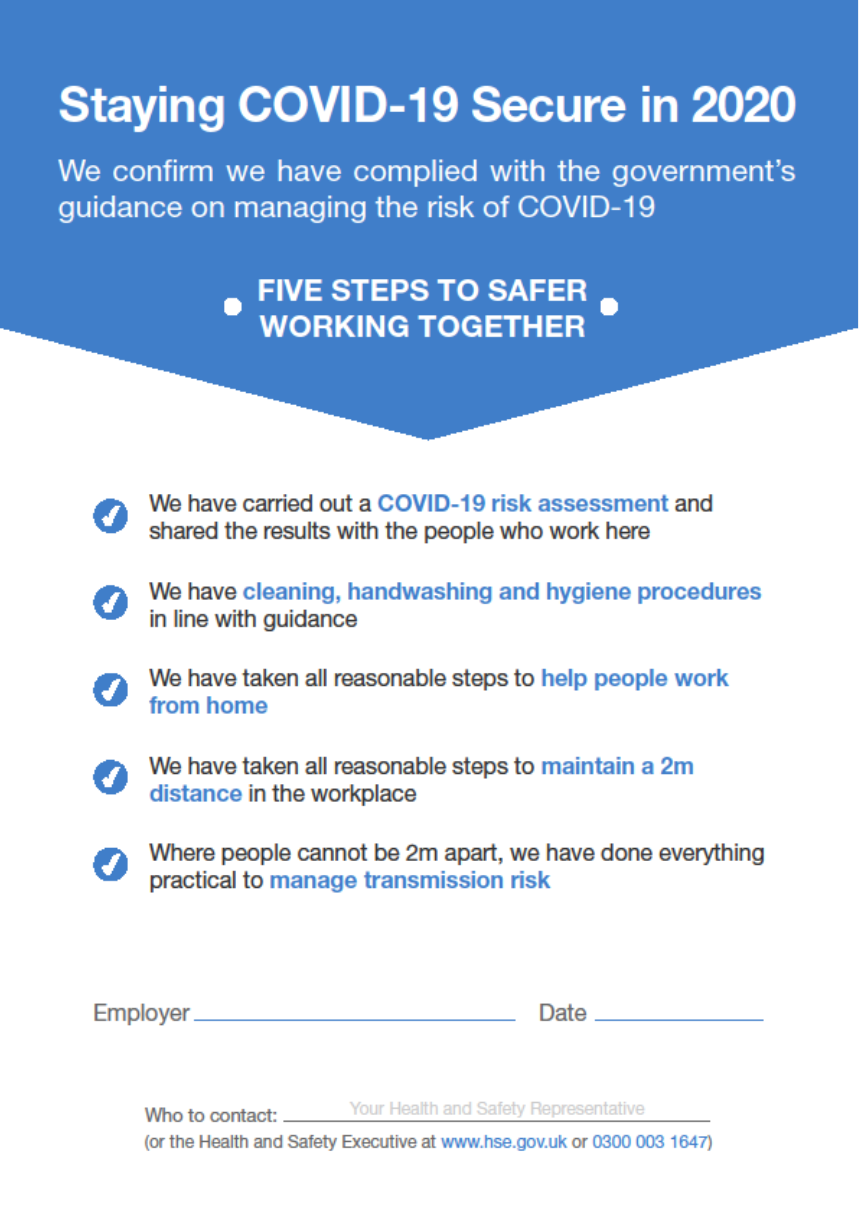 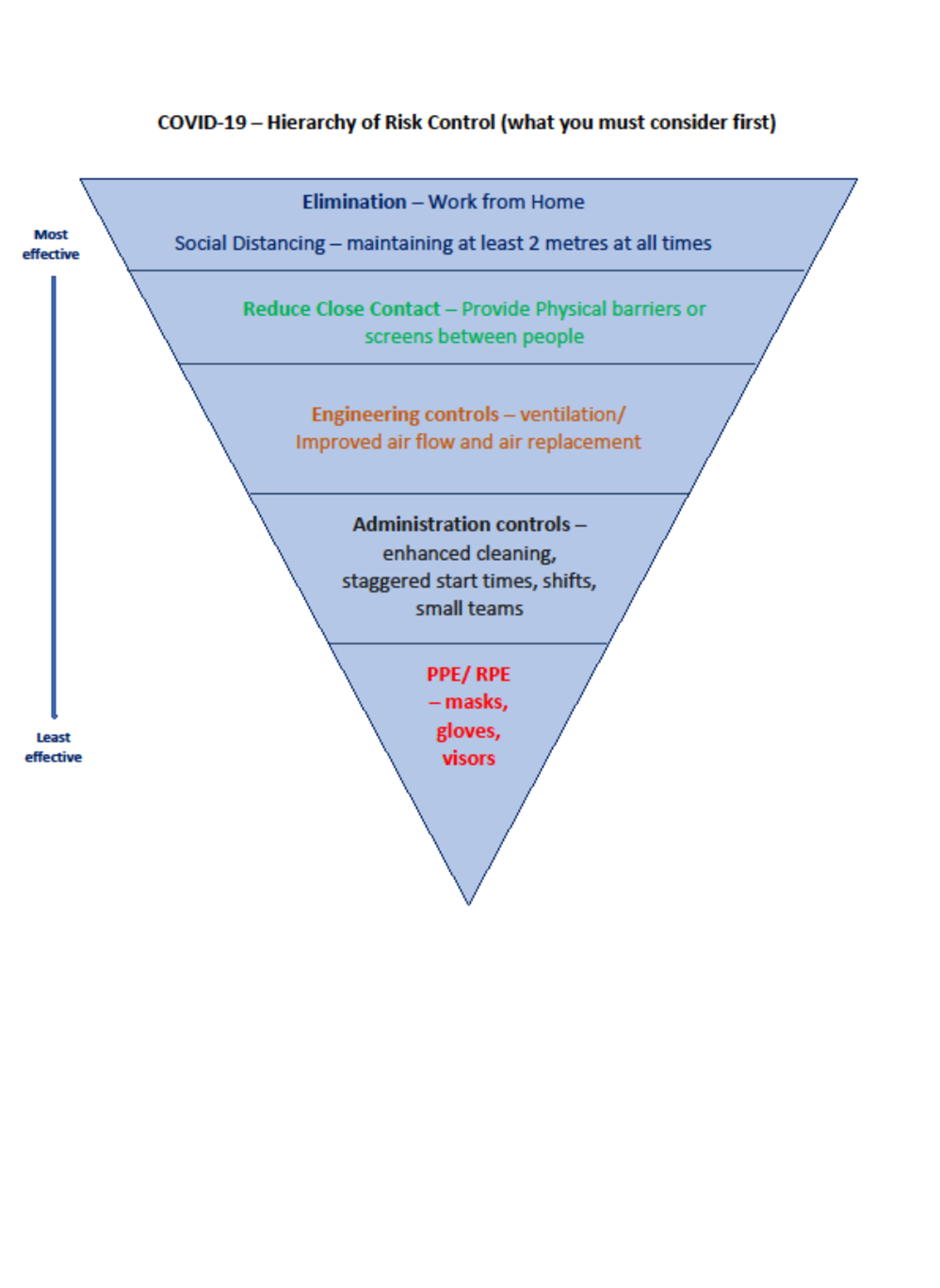        COVID-19 Risk Assessment TemplateDisclosure of Information, Use of Personal Data & Confidentiality Information provided to us by you will remain confidential and be used for the purpose of providing the agreed service to you, or to others where we are required to fulfil a regulatory or legal obligation and as set out in our Privacy and Fair Processing Policy. Where appropriate, information which passes between both parties of this agreement could be deemed as a material fact by your insurers and should be disclosed to them. In such circumstances where Thomas Carroll (Brokers) Limited act as your appointed insurance broker this information will be passed to them unless you specifically instruct us, in writing, not to do so and confirm that you fully understand the implications of your decision. In all other circumstances, you are advised to disclose such information to your insurance service provider. Failure to do so could invalidate your insurance cover. Any written instruction provided to Thomas Carroll Management Services not to disclose information to Thomas Carroll (Brokers) Limited must be received by Thomas Carroll Management Services within 5 working days following the delivery of each part of the agreed service, or immediately in the case of an incident that could result in an insurance claim.Any accident or incident notified to Thomas Carroll Management Services or added to the Health and Safety Management Software does not constitute the formal notification of a potential claim to Thomas, Carroll (Brokers) Ltd. In such circumstances a separate claims notification must be made to the Claims Department of Thomas, Carroll (Brokers) Ltd. Any delay in notification to Thomas, Carroll (Brokers) Ltd could be deemed as late notification by insurers and may result in non- payment of the claim.All advice provided by Thomas Carroll Management Services, as part of the agreed service, should be read in conjunction with your insurance policies to ensure compliance with warranties and conditions.Any personal information will be used to understand your needs and improve our services. It may be shared with third parties where required to do so for us to provide our services to you, or where we have appointed third parties to manage our business. Where you have agreed, or in circumstances where to do so will be in our mutual interests, we may contact you, or pass on your contact details to other companies within the Thomas, Carroll Group, to provide you with further information about our wider products and services. You can opt out from receiving such communications by contacting us. In your dealings with us you may provide us with information that may include data that is known as personal data. Where we process personal data, we comply with statutory data processing requirements as set out by the Data Protection Act 2018. The personal data we will collect may include information relating to your name, address, date of birth, health or criminal offences. The Data Protection Act 2018 provides you with Access Rights that allow you to gain an understanding on the data being processed, who we share it with, for what purpose, why we need to retain it and retention periods, to object to the processing and to place restrictions on the processing, to request copies of your data and to request the deletion of your data. If you require further information on how we process your data or you wish to exercise your rights, please contact us. How we process your personal data is detailed further within our Privacy & Fair Processing Policy, which can be accessed via our website at www.thomascarroll.co.uk or a copy can be provided on request. Information provided to you by us by way of reports and publications constitutes confidential and proprietary information belonging to us and may only be disclosed and/or used in accordance with permission granted by us. Any other disclosure and/or use is strictly prohibited and we reserve the rights amongst others, to take such action as is necessary to protect our confidential and proprietary information.Please note that English Law recognises the existence of an implied contract of insurance permitting insurers to inspect certain documents which we hold. Some insurers have slightly wider access than others. You should be aware that the right to inspect does not depend on your prior consent having been given.Please note that telephone calls with us may be recorded for compliance and training purposes.Credit Checks/Money Laundering/Proceeds of Crime ActWe and other firms (insurers or credit lenders) involved in arranging your insurance and/or credit, may use public and personal data from a variety of sources including credit reference agencies and other organisations. The information is used to help tailor a price and to help prevent fraud. Any credit reference search will appear on your credit report, whether or not your application proceeds. If you have any questions about this or any other matter, please contact us. We are obliged to conduct reasonable due diligence to protect us, our clients and insurers against the risk of financial crime. At the start and throughout our relationship, we may require you to provide evidence to assist us in verifying your identity and/or legitimacy of any transactions we conduct on your behalf. Neither party shall be involved in the offering, promising or giving of any financial or other advantage to any person in breach of any anti-bribery laws (including the Bribery Act 2010). We are obliged to report evidence or suspicion of financial crime to the relevant authorities at the earliest reasonable opportunity and may be prohibited from disclosing this report to you,We are not permitted to conduct business with any customer who is subject to sanctions and embargoes. If sanctions or embargoes are in place, then we will not be able to proceed with transactions on your behalf and your insurers may terminate your insurance contract and not pay any claims that have been notified. If you subsequently become subject to sanctions or embargoes, we may have to terminate our relationship and your insurer may invoke its cancellation rights under your policy, as well as being unable to proceed with any claims that have been notified.  Completed By:Responsible Person:Workplace Location:Date Completed:HazardWho is at RiskCurrent Control MeasuresFurther Action Required Y/NFurther ActionResponsibilityTimescaleDate CompletedPoor PlanningNo covid-19 plan in place by Senior ManagersVulnerable groups not identifiedNot allowing staff to continue to work from homeNo return to working consultation, briefings or training plannedNo support provided for staff who may be anxious or experience stress when returning to work.StaffVisitorsContractorsNo Additional Cleaning and/or Hygiene PreparationNo additional cleaning schedule establishedNo additional supplies of soap, disinfectant and hand sanitiser ordered and replenishedNo posters and notices displayed warning of covid-19 hazardsNo additional bins and cleaning procedures planned.No Additional Control of Entry/ Exit Points of the BuildingNo planned staggered start/ finish timesNo additional entry/ exit points identified for peak timesNo consideration of one-way systemsDoor entry systems and touch keypads still being usedDeliveries being brought into the building with no control.Facilities and Utilities not Checked Before the Building is Re-occupied, including:Legionella;Fire safety;Gas supplies and appliances;Electrical supplies and equipment;Lifting equipment;Work equipment;Ventilation and air conditioning;Security Systems.No Segregation of Social Distancing Measures in PlaceClose contact work being completedPhysical/skin contact Passenger lifts being usedNo physical barriers providedWorkers with 2 metres when carrying out tasksFace to face working being completedPoor ventilation in working areasTeams members are swapped regularlyMore than 15 minutes close contact between workersPoor monitoring and managing of close contact activities.Lack of PPE Supplies and Control of UseNo PPE needs assessment completedPPE being used before other safer controls (distancing/ barriers etc.)No PPE training/ fit testing or instruction providedDisposable PPE used too often and not disposed ofNo cleaning or storage regime for reusable PPE.Poor Control of Toilet and Welfare and FacilitiesNo additional time allocated for workers to wash hands more regularlyNo hand sanitiser provided at various location (minimum 60% alcohol)Soap and hand wash not restocked regularlyNo enhanced disinfecting schedules for facilitiesNo signage provided to remind workers to wash hands before and after using facilitiesPoor or little ventilation in welfare/ toilet areasEnclosed bins not provided or emptied dailyTowel sharing - no disposable hand towels providedHand dryers spraying excess water particles in the air available to use Poor Control of Canteen and Rest Facilities Staff share facilities and no enhanced cleaningSeating distances with 2 metresNo segregation of workers or staggered break timesNo hand sanitiser or soap providedTables and chairs not cleaned between useCanteen staff working within 2 metres of each otherNo monitoring or inspections completed in the area.Poor Control of Shower and Changing FacilitiesNo control or separation of workers using the facilitiesNo staggered start times established to avoid overcrowdingNo enhanced cleaning schedules establishedNo individual clothing storage facilities providedNo additional enclosed rubbish bins provided or emptied daily.No Enhanced Workplace Cleaning Schedules in PlaceNo additional COSHH assessments completed for new/ more frequent cleaning schedules or substancesNo training provided to cleaners/contract cleanersNo consideration to change cleaning methods (avoid splashing etc.)No disinfectant or diluted bleach supplies available or on order No additional PPE provided for cleanersNo additional disposable towels, mop heads, cloths etc. provided.No Additional Fire Aiders or PPE AvailableFirst aid needs assessment not reviewedLack of trained first aiders available due to new work patternsNo specific COVID-19 related PPE or training provided to First AidersNo procedures established to dispose of contaminated wasteNo plans established if emergency services are not immediately available due to the pandemicNo enhanced cleaning procedure established after First Aid treatment in the workplace.Vehicle Use and Travelling to WorkWorkers sharing vehicles to get to workWorkers using public transport to get to workNo additional parking spaces providedNo training or instruction provided to employees relating to commutingCompany vehicles shared by workersNo cleaning or sanitising products provided in company vehiclesNo plans established to separate workers who have to share vehiclesNo additional cleaning schedules established for vehicle interiors and touch pointsNo of Control of Deliveries, Contractors or Visiting Other PremisesDeliveries or visiting contactors allowed to enter the buildingDeliveries entering the building without being sanitised/ disinfectedNo plan or instructions given to maintenance contractors prior to attending the premisesNo plan established if workers visit other work locations or client premises.